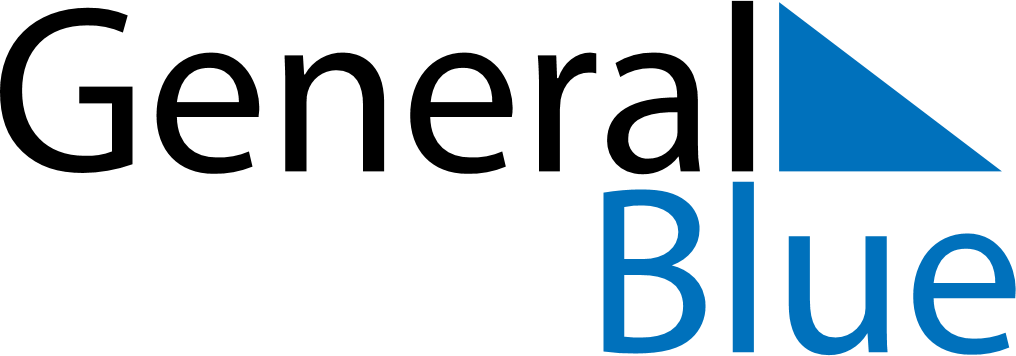 Weekly CalendarDecember 20, 2021 - December 26, 2021Weekly CalendarDecember 20, 2021 - December 26, 2021MondayDec 20MondayDec 20TuesdayDec 21WednesdayDec 22WednesdayDec 22ThursdayDec 23FridayDec 24FridayDec 24SaturdayDec 25SundayDec 26SundayDec 26My Notes